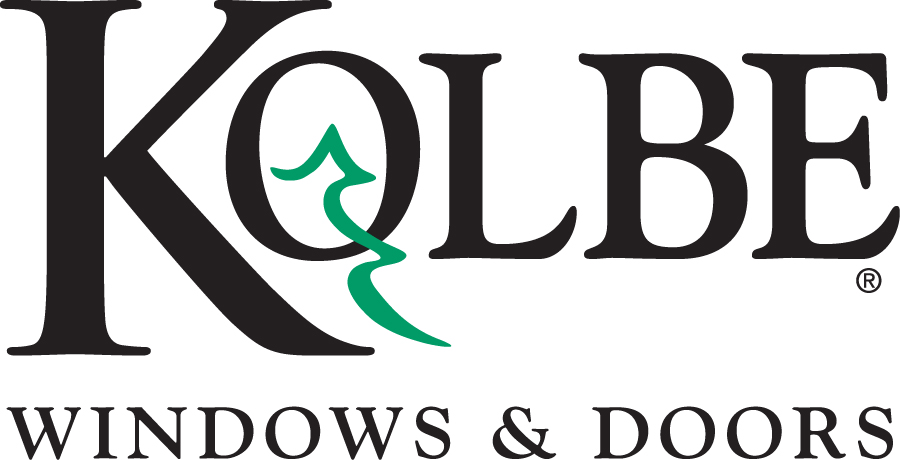 Kolbe will be exhibiting at the AIA Expo in booth #2137Media contacts:	Heather West, 612-724-8760, heather@heatherwestpr.com		Cindy Bremer, 715-847-0570, cbremer@kolbe-kolbe.comKolbe windows and doors feature the latest technologyin product automationWausau, Wisconsin (June 2015) –Kolbe showcases the technology and convenience of automation systems for its multi-slide pocket doors, lift & slide doors, swing doors, awnings and casements. Examples will be displayed at the 2015 AIA Expo showing a VistaLuxe® Collection three-panel-wide, multi-slide pocketing door with an automation system; a Ultra Series custom, Hickory plank, inswing entrance door with electronically activated, multi-point locking system; and a motorized awning installed within a VistaLuxe Collection corner unit.Kolbe’s sliding door automation systems utilize an interactive wall switch, providing easy-to-use, push-button controls, as well as a feedback feature for serviceability. Optional items include a high-resolution touch screen kit, a wireless wall switch, a wireless remote and an overhead motion sensor kit. “The system allows the homeowner to open and close these expansive doors with the push of a button,” says Kolbe’s product and market manager, Lance Premeau, LEED® Green Associate. These systems are available for field-installation on Ultra Series and VistaLuxe complementary multi-slide doors, as well as Ultra Series TerraSpan® Lift & Slide doors. The system may be specified for use with either pocketing or stacking, and bi-parting door configurations, and also for 90-degree corner units.Factory-installed, electronically activated, multi-point locking systems for swing doors also are available on Ultra Series, Heritage Series and VistaLuxe Collection. Clean, finished aesthetics are maintained as there are no visible wires and cable-free contact avoids pinched and broken wires. Providing design flexibility and system customization, the control module can interface with several systems including keypad, biometric and switching devices. A toggle switch allows the owner to disable automatic locking and activate uninterrupted passage.For awning and casement windows, Kolbe offers motorized options in Ultra, Heritage, Classic, Latitude and Windquest Series, as well as VistaLuxe Collection units. These can be easily wired, use standard 110-volt electricity and can be operated with a wall switch. This convenient operation is especially appreciated when the windows are situated near the top of a tall ceiling or other areas that make manual operation less accessible, while providing ventilation.For more information on Kolbe’s optional automation systems, please visit www.kolbe-kolbe.com or the 2015 AIA Expo in booth #2137.What began in 1946 as a two-brother team has grown into an internationally respected manufacturing company. Kolbe & Kolbe Millwork Co., Inc. is one of the nation's leading manufacturers of windows and doors for residential and commercial markets. After more than 65 years, Kolbe products are best known for superior quality, custom craftsmanship, attention to detail, as well as innovative and unique designs.###